ESD SAFE SOLVENT DISPENSERS
Static dissipative dispensers come with a stainless steel pump with air tight check valve or Purity pump that protects against cross contamination by keeping fluid from returning to dispenser. Features an average surface resistivity of 10E9 to 10E10. and can dissipate a ±5000V charge in less that 2 seconds at 40% relative humidity.Volume:6 ozAvailable in either a 4-, 8-oz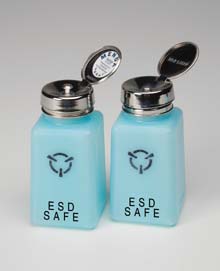 